Zápis ze 77. mimořádné schůze RmP, která se konala dne 02.05.2017 od 8:00 hodin v zasedací místnosti radyPřítomni:Martin Charvát, Jiří Rozinek, Helena Dvořáčková, Jakub Rychtecký, Jan Řehounek, Ivana Dolečková, Dušan SalfickýLeoš Martínek, interní auditMichal Zitko, tajemník magistrátuRadim Jelínek, vedoucí kanceláře primátoraOmluveni: 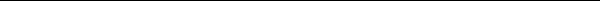 I.
Schválení programu jednání Program jednání  77. mimořádné schůze RmP dne 02.05.2017 byl schválen takto: (pro 7, proti 0, zdrž. 0) 
1. Smlouva s Dostihovým spolkem a.s.2. Schválení záměru podání žádosti o finanční podporu z grantového programu Nadace ČEZ „Podpora regionů“ na zajištění akce v rámci Světového dne proti násilí na seniorech3. DiskuseI.
Ověřovateli  zápisu ze 77. mimořádné schůze RmP byli jmenováni		Jan Řehounek											Ivana DolečkováIII.
Pořadí projednávaných zpráv 1
Smlouva s Dostihovým spolkem a.s.Zpravodaj: Radim Jelínek, vedoucí KP

Bez rozpravy
Číslo návrhu: 001
Přijaté usnesení č. R/5387/2017               (pro 7, proti 0, zdrž. 0)

Rada města Pardubic
Rušíusnesení č. R/5255/2017, kterým rada schválila uzavření dodatku ke smlouvě mezi statutárním městem Pardubice a Dostihovým spolkem, a.s. o užívání prostor a uložila primátorovi města tento dodatek uzavřít.
Číslo návrhu: 002
Přijaté usnesení č. R/5388/2017               (pro 7, proti 0, zdrž. 0)

I. Rada města Pardubic
Schvalujeuzavření smlouvy O užívání prostor mezi statutárním městem Pardubice a Dostihovým spolkem, a.s., která je přílohou tohoto usnesení,  na období dostihové sezóny 2017 v celkovém finančním objemu 2.000.000,-Kč (bez DPH). II. Rada města Pardubic
Ukládáprimátorovi města uzavřít smlouvu O užívání prostor mezi statutárním městem Pardubice a Dostihovým spolkem, a.s. na období dostihové sezóny 2017 v celkovém finančním objemu 2.000.000,-Kč (bez DPH). 
Z: Radim Jelínek
T: 8. 5. 2017
2
Schválení záměru podání žádosti o finanční podporu z grantového programu Nadace ČEZ „Podpora regionů“ na zajištění akce v rámci Světového dne proti násilí na seniorech
Zpravodaj: Jakub Rychtecký, náměstek primátora

Bez rozpravyČíslo návrhu: 001
Přijaté usnesení č. R/5389/2017               (pro 7, proti 0, zdrž. 0)

I. Rada města Pardubic
Schvalujezáměr podat žádost do grantového řízení Nadace ČEZ, Podpora regionů na realizaci projektu (K)roky bez násilí. II. Rada města Pardubic
UkládáBc. Haně Jansové, vedoucí oddělení sociálních služeb a prevence podat a podepsat jménem města elektronicky žádost o dotaci na projekt (K)roky bez násilí. 
Z: Bc. Hana Jansová, vedoucí oddělení sociálních služeb a prevence
T: 9. 5. 20173
Diskuse

M. Charvát: podal informace k plánovanému jednání města s hokejovým klubem  → na 11.05.2017 bude svolána dozorčí rada HC.Schůze byla ukončena v 08:20 h
									……………………………………….                                                                                               			    Martin  C h a r v á t									              primátor města PardubicOvěřovatelé:…………………………………………….								Jan  Ř e h o u n e k   	………………………………………………Ivana  D o l e č k o v á   __________________________________________________________________________________Pardubice 03.05.2017				(Jména jsou uváděna bez titulů)Zpracovala: Alena Pešková, organizační odd. KPOriginál (4  stránek)  zápisu včetně všech příloh, které podléhají ochraně osobních údajů a nemohou být na webových stránkách města zveřejněny, je možné občanům města Pardubic poskytnout na organizačním odd. MmP, Pernštýnské nám. 1.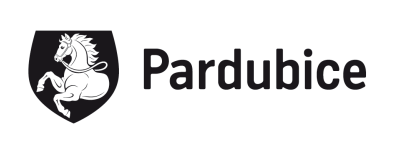 Statutární město Pardubice | Magistrát města Pardubic
Kancelář primátora Libor Slezák, František Weisbauer, Vladimír Ninger, Vítězslav  NovohradskýP:Jelínek Radim, vedoucí kanceláře primátoraZ:Jelínek Radim, vedoucí kanceláře primátoraP:Rychtecký Jakub, náměstek primátoraZ:Bartošová Iva, vedoucí odboru sociálních věcí
Jansová Hana, odbor sociálních věcí